проект 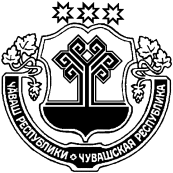 48 ЗАСЕДАНИЕ 6 СОЗЫВАРассмотрев представленные материалы, Собрание депутатов Козловского района Чувашской Республики РЕШИЛО:Ходатайствовать перед Главой Чувашской Республики М.В. Игнатьевым о награждении орденом «За любовь и верность» супружеской пары  Майоровых  –  Виталия Васильевича и Антонины Ивановны, жителей д. Мурзаево Козловского района Чувашской Республики, состоящих в браке 65 лет, создавших социально ответственную семью, основанную на взаимной любви и верности.Глава Козловского района Чувашской Республики 				                                              Ю.А. ПетровЧĂВАШ РЕСПУБЛИКИКУСЛАВККА РАЙОНĔ ЧУВАШСКАЯ РЕСПУБЛИКА КОЗЛОВСКИЙ РАЙОН КУСЛАВККА РАЙОНĔНДЕПУТАТСЕН ПУХĂВĔ ЙЫШĂНУ01.04.2019 Ç   / №Куславкка хулиСОБРАНИЕ ДЕПУТАТОВ КОЗЛОВСКОГО РАЙОНА РЕШЕНИЕ01.04.2019г. №   /город КозловкаО ходатайстве к награждению орденом «За любовь и верность» Чувашской Республики